        P. G. DEPARTMENT OF PSYCHOLOGY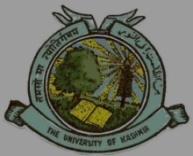        UNIVERSITY OF KASHMIR     NAAC ACCREDITED GRADE ‘A’NOTICEAll the students of M. A. 1st semester (batch 2016) and 2nd Semester  (batch 2015) who have missed any GE/OE course/s run by the Department of Psychology are informed that their examination for the missed paper/s will be held on Saturday, 13/05/2017 at 11.30 a.m. in the department.					Sd/=          Head of the DepartmentNo.F(Exam GE/OE-PG class)KU/17Dated:- 11-05-2017